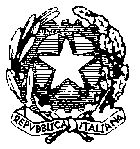 Ministero dell’Istruzione, dell’Università e della RicercaDirezione Generale per Ufficio Scolastico Territoriale di NapoliProt. n. 1436/R2					                       NAPOLI, 12/6/2015                 				        IL  DIRIGENTEVISTO  il propri provvedimenti n. 1436 del 21/04/2015 e 1436/r del 22/05/2015, con il quale sono stati disposti i trasferimenti ed i passaggi di ruolo e le relative rettifiche dei docenti della scuola dell’INFANZIA per l’anno scolastico 2015/16;VISTE   le richieste di tentativo di conciliazione  avanzate dai docenti di scuola dell’INFANZIA ai sensi  dell’ artt. 135, 136, 137 e 138 del CCNL 29/11/2007, TENUTO CONTO DELLE MODIFICHE IN MATERIA DI CONCILIAZIONE ED ARBITRATO APPORTATE AL CODICE DI PROCEDURA CIVILE  DALL’ART. 31 DELLA LEGGE 4 NOVEMBRE 2010 N.183.ATTESO  che per talune istanze sono risultate fondate le pretese del lavoratore e che, pertanto,  le stesse sono state accolte;CONSIDERATO la disponibilità della sede di tipologia EH presso I.C. CAULINO DI VICO, dovuta a trasferimento interprovinciale dell’ins. SAVARESE MARIA GRAZIA,   la correzione del punteggio di trasferimento a l’ins. DE VINCENZO CRISTIANA e il ripristino della sede precedente  ottenuta per trasferimento a l’ins. SPAGNUOLO MARTINA;D I S P O N EA parziale rettifica dei propri provvedimenti prot. n. 1436 del 21/04/2015 e prot. n. 1436/r del 22/05/2015 ,  citato in premessa, il movimento dei trasferimenti e dei passaggi dei docenti di scuola dell’INFANZIA, per l’anno scolastico 2015/16 è modificato come da elenco allegato che costituisce parte integrante del presente provvedimento.	I Dirigenti scolastici interessati provvederanno, per quanto di loro competenza, a comunicare, tempestivamente, ai docenti interessati, l’avvenuta rettifica.									         IL DIRIGENTE                                                                                          MARIA TERESA DE LISA          -AI  DIRIGENTI  SCOLASTICI   DI   NAPOLI  e  PROVINCIA      -A GLI  USP INTERESSATI   -A L L ‘ A L B O  -  S  E  D  E